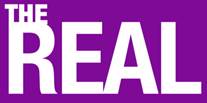 January 7, 2021Part I: http://mms.tveyes.com/PlaybackPortal.aspx?SavedEditID=176d7d37-00de-4836-bcea-bbaf7c1b911bPart II: http://mms.tveyes.com/PlaybackPortal.aspx?SavedEditID=45e77393-5be4-46e0-83dc-a068564ce623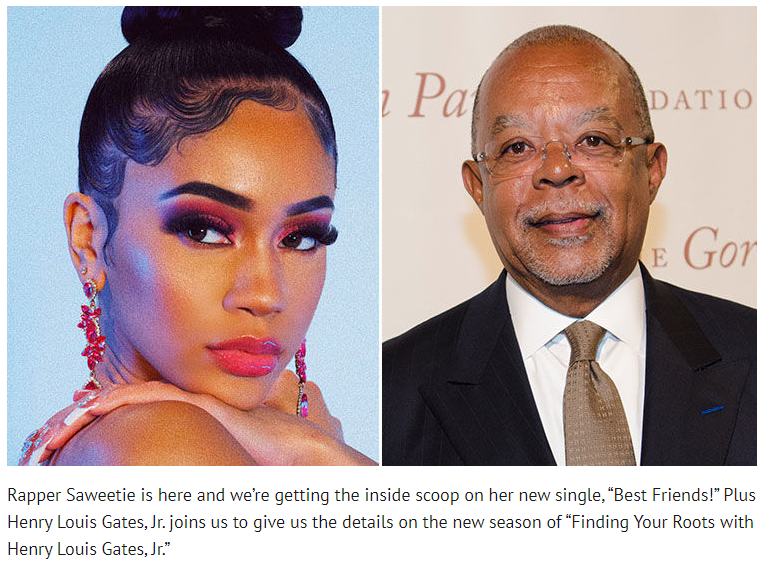 